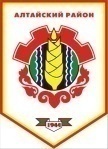 Российская ФедерацияРеспублика ХакасияСовет депутатов Аршановского сельсоветаАлтайского района Республики ХакасияРЕШЕНИЕ11.11.2013 г.                                                с. Аршаново	                                           № 45В соответствии с пунктом 1 части 10 статьи 35 Федерального закона от 06.10.2003 № 131-ФЗ «Об общих принципах организации местного самоуправления в Российской Федерации» (с последующими изменениями), пунктом 1 части 1 статьи 29 Устава муниципального образования Аршановский сельсовет Алтайского района Республики Хакасия, Совет депутатов Аршановского сельсовета Алтайского района Республики ХакасияРЕШИЛ:1. Внести в Устав муниципального образования Аршановский сельсовет Алтайского района Республики Хакасия, принятый решением Совета депутатов муниципального образования Аршановский сельсовет от 22.12.2005 № 11 (в редакции от 30.06.2006 № 31, 28.02.2007 № 72, 30.04.2008 № 17, 29.03.2010 № 11, 30.08.2010 № 41, 10.12.2010 № 19, 21.04.2011 № 50, 05.08.2011 № 72, 09.12.2011 № 90, 04.05.2012 № 13, 22.06.2012 № 24, 12.12.2012 № 45, 07.05.2013 № 18) (далее - Устав), следующие изменения и дополнения:1) пункт 23 части 1 статьи 9 Устава после слов «осуществление мероприятий по» дополнить словами «территориальной обороне и»;2) часть 4 статьи 34 Устава дополнить абзацем следующего содержания:«Депутату Совета обеспечиваются обращение в органы государственной власти и органы местного самоуправления и получение соответствующе информации.»;3) статью 38.1 изложить в следующей редакции:«Статья 38.1. Гарантии осуществления полномочий главы поселенияГлаве поселения обеспечиваются:1) условия для беспрепятственного осуществления им своих полномочий;2) обращение в органы государственной власти и органы местного самоуправления и получение соответствующей информации;Главе поселения предоставляются:1) денежное содержание;2) ежегодный оплачиваемый отпуск (основной и дополнительный);3) ежемесячная денежная выплата после выхода на трудовую пенсию по старости.»;4) статью 38.3 Устава изложить в следующей редакции:«Статья 38.3. Ежемесячная денежная выплата после выхода на трудовую пенсию по старости1. Главе поселения, осуществлявшему свои полномочия на постоянной основе не менее трех лет и получавшему денежное содержание за счет средств местного бюджета, освобожденному от должности в связи с прекращением полномочий (в том числе досрочно), за исключением случаев прекращения полномочий, связанных с виновными действиями, устанавливается ежемесячная денежная выплата после выхода на трудовую пенсию по старости (далее – ежемесячная денежная выплата). Ежемесячная денежная выплата не устанавливается и (или) не выплачивается со дня вступления в силу обвинительного приговора суда за совершение преступления в период осуществления главой поселения своих полномочий. Ежемесячная денежная выплата устанавливается к пенсии по государственному пенсионному обеспечению (далее – государственная пенсия) или трудовой пенсии по старости (далее – трудовая пенсия).2. Ежемесячная денежная выплата к государственной или трудовой пенсии устанавливается в таком размере, чтобы сумма государственной или трудовой пенсии и ежемесячной денежной выплаты к ней не превышала:1) при замещении главой поселения муниципальной должности от трех лет до пяти лет – 55 процентов его месячного денежного содержания;2) при замещении главой поселения муниципальной должности пять лет и более или отработавшему срок полномочий, установленный уставом муниципального образования на момент его избрания, – 75 процентов его месячного денежного содержания;3) при замещении муниципальных должностей лицом, избранным в соответствии с Законом Республики Хакасия от 22.03.2005 № 6-ЗРХ «Об определении даты выборов в представительные органы первого созыва муниципальных образований и глав вновь образованных муниципальных образований Республики Хакасия» и доработавшим до дня вступления в должность избранного на выборах, назначенных на 10.10.2010, должностного лица местного самоуправления, - 75 процентов его месячного денежного содержания.3. Месячное денежное содержание главы поселения для исчисления размера ежемесячной денежной выплаты к государственной или трудовой пенсии определяется (по выбору главы поселения) по замещаемой должности на день достижения им возраста, дающего право на государственную или трудовую пенсию по старости, либо по последней муниципальной должности, полномочия по которой были прекращены (в том числе досрочно).4. Порядок установления, выплаты и перерасчета размера ежемесячной денежной выплаты после выхода главы поселения на трудовую пенсию по старости устанавливается нормативным правовым актом Совета.Установление, выплата и перерасчет размера ежемесячной денежной выплаты к государственной или трудовой пенсии главе поселения производятся в соответствии с правовым актом местной администрации поселения.»;5) главу 5 Устава дополнить статьей 38.4 следующего содержания:«Статья 38.4. Ежегодный оплачиваемый отпуск1. Главе поселения предоставляется ежегодный оплачиваемый отпуск, который состоит из основного оплачиваемого отпуска и дополнительных оплачиваемых отпусков.2. Ежегодный основной оплачиваемый отпуск предоставляется продолжительностью 28 календарных дней. 3. Ежегодные дополнительные оплачиваемые отпуска предоставляются продолжительностью:- 8 календарных дней в соответствии с Законом Российской Федерации от 19.02.1993 № 4520-I «О государственных гарантиях и компенсациях для лиц, работающих и проживающих в районах Крайнего Севера и приравненных к ним местностях»;- 17 календарных дней за ненормированный рабочий день.4. Предоставление ежегодного оплачиваемого отпуска осуществляется в соответствии с Трудовым кодексом Российской Федерации.»;6) в части 1 статьи 47 Устава:а) дополнить пунктами 16.1, 16.2 следующего содержания:«16.1) проводит осмотр зданий, сооружений на предмет их технического состояния и надлежащего технического обслуживания в соответствии с требованиями технических регламентов, предъявляемыми к конструктивным и другим характеристикам надежности и безопасности указанных объектов, требованиями проектной документации, выдает рекомендации о мерах по устранению выявленных нарушений в случаях, предусмотренных Градостроительным кодексом Российской Федерации;16.2) разрабатывает программы комплексного развития систем коммунальной инфраструктуры поселения, требования к которым устанавливаются Правительством Российской Федерации;»;б) пункт 19 изложить в следующей редакции:«19) осуществляет информирование населения о чрезвычайных ситуациях; осуществляет сбор информации в области защиты населения и территорий от чрезвычайных ситуаций и обмен такой информацией, обеспечивает, в том числе с использованием комплексной системы экстренного оповещения населения об угрозе возникновения или о возникновении чрезвычайных ситуаций, своевременное оповещение населения об угрозе возникновения или о возникновении чрезвычайных ситуаций;»;в) в пункте 24 после слов «мероприятия по» дополнить словами «территориальной обороне и»;г) пункт 26 изложить в следующей редакции:«26) создает и поддерживает в состоянии постоянной готовности к использованию муниципальные системы оповещения населения об опасностях, возникающих при ведении военных действий или вследствие этих действий, а также об угрозе возникновения или о возникновении чрезвычайных ситуаций природного и техногенного характера, защитные сооружения и другие объекты гражданской обороны; обеспечивает своевременное оповещение населения, в том числе экстренное оповещение населения, об опасностях, возникающих при ведении военных действий или вследствие этих действий, а также об угрозе возникновения или о возникновении чрезвычайных ситуаций природного и техногенного характера.»;7) абзац третий части 4 статьи 56 Устава изложить в следующей редакции:«Отчеты муниципальных предприятий и учреждений об их деятельности и использовании закрепленного за ними муниципального имущества составляются и утверждаются в порядке, определенном администрацией поселения и в соответствии с общими требованиями, установленными федеральным органом исполнительной власти, осуществляющим функции по выработке государственной политики и нормативно-правовому регулированию в сфере бюджетной, налоговой, страховой, валютной, банковской деятельности, не реже одного раза в год. На заслушивание отчетов приглашаются депутаты Совета, а также руководители муниципальных предприятий и учреждений.».2. Настоящее решение вступает в силу после его официального опубликования (обнародования).Глава Аршановского сельсовета Алтайского района Республики Хакасия                                                                 Н.А. ТанбаевО внесении изменений и дополнений в Устав муниципального образования Аршановский сельсовет Алтайского района Республики Хакасия  